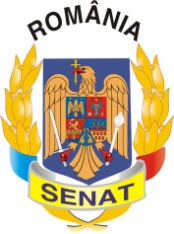 Comisia pentru dezvoltare regională,administrarea activelor statului și privatizarePROCES VERBALal şedinţei Comisiei din data de 03.06.2015Comisia pentru dezvoltare regională, administrarea activelor statului şi privatizare, condusă de domnul senator Mircea Banias, şi-a desfăşurat lucrările în ziua de 03.06.2015. Preşedintele Comisiei a constatat că există cvorum pentru începerea şedinţei.Membrii Comisiei au aprobat următoarea ordine de zi:Proiect de lege pentru aprobarea Ordonanţei de urgenţã a Guvernului nr.10/2015 pentru completarea Ordonanţei de urgenţã a Guvernului nr.109/2011 privind guvernanţa corporativă a întreprinderilor publice.(L236/2015)Diverse.La punctul 1 pe ordinea de zi s-a discutat Proiectul de lege pentru aprobarea Ordonanţei de urgenţã a Guvernului nr.10/2015 pentru completarea Ordonanţei de urgenţã a Guvernului nr.109/2011 privind guvernanţa corporativă a întreprinderilor publice.Proiectul de ordonanță de urgență are ca obiect completarea cu un articol a Ordonanței de urgență a Guvernului nr.109/2011 privind guvernanța corporativă a întreprinderilor publice, intervențiile legislative vizând, potrivit Notei de fundamentare, crearea ”unor pârghii (interimat, numirea directă de către autoritate) cu privire la numirea membrilor consiliului de administratie provizorii, care să asigure funcționarea instituțiilor publice, în situația în care, în urma derulării procedurii de selecție, nu a fost posibilă completarea echipei manageriale”.La lucrările comisiei a participat din partea Ministerului Transporturilor domnul Mircea Jorj, secretar general, din partea Ministerului Culturii a participat domnul Alexandru Oprean, secretar de stat.  Membrii Comisiei pentru dezvoltare regională, administrarea activelor statului şi privatizare au hotărât discutarea propunerii legislative pentru  data de 09.06.2015.           PREȘEDINTE,                                                                          SECRETAR,          Mircea Banias        			                                         Valentin Calcan